SBF-5kVA感应耐压试验装置产品说明书武汉赫兹电力设备有限公司尊敬的顾客：感谢您购买本公司SBF-5kVA感应耐压试验装置。在您初次使用该仪器前，请您详细地阅读本使用说明书，将可帮助您熟练地使用本仪器。我们的宗旨是不断地改进和完善公司的产品，因此您所使用的仪器可能与使用说明书有少许的差别。如果有改动的话，我们会用附页方式告知，敬请谅解！您有不清楚之处，请与公司售后服务部联络，我们定会满足您的要求。由于输入输出端子、测试柱等均有可能带电压，您在插拔测试线、电源插座时，会产生电火花，小心电击，避免触电危险，注意人身安全！安全要求请阅读下列安全注意事项，以免人身伤害，并防止本产品或与其相连接的任何其它产品受到损坏。为了避免可能发生的危险，本产品只可在规定的范围内使用。为了防止火灾或人身伤害，只有合格的技术人员才可执行维修。使用适当的电源线。只可使用本产品专用、并且符合本产品规格的电源线。正确地连接和断开。当测试导线与带电端子连接时，请勿随意连接或断开测试导线。产品接地。本产品除通过电源线接地导线接地外，产品外壳的接地柱必须接地。为了防止电击，接地导体必须与地面相连。在与本产品输入或输出终端连接前，应确保本产品已正确接地。注意所有终端的额定值。为了防止火灾或电击危险，请注意本产品的所有额定值和标记。在对本产品进行连接之前，请阅读本产品使用说明书，以便进一步了解有关额定值的信息。请勿在无仪器盖板时操作。如盖板或面板已卸下，请勿操作本产品。使用适当的保险丝。只可使用符合本产品规定类型和额定值的保险丝。避免接触裸露电路和带电金属。产品有电时，请勿触摸裸露的接点和部位。在有可疑的故障时，请勿操作。如怀疑本产品有损坏，请本公司维修人员进行检查，切勿继续操作。请勿在潮湿环境下操作。请勿在易爆环境中操作。保持产品表面清洁和干燥。――安全术语警告：警告字句指出可能造成人身伤亡的状况或做法。小心：小心字句指出可能造成本产品或其它财产损坏的状况或做法。一、概述本产品根据中国标准《GB311-61》和原水电部发布的《电气设备预防性试验规程》，为满足电力系统对高压互感器倍频感应耐压试验设备的要求而设计的，广泛用于电力系统35-220kV等级串激式电压互感器的交流耐压试验，以考核互感器的主、从绝缘强度，同时也可对电机及小型变压器的绕组进行感应试验；也可作为短时运行的150Hz电源用。二、结构采用三芯五柱结构，将铁芯工作磁通密度选择在饱和磁密以上，使开口接成三角形的次级绕组中的基波电势（正序向量）的向量和为0，而开口两端应出同相的150Hz三次谐波（零序）。三、指标输入电压 ：三相380V    50Hz    正弦波输入电流 ：7.59A 输出电压 ：0-360V     150Hz   波形失真≤5%输出电流 ：3.6A输出容量 :  5kVA空载运行时间 :  ≤5分钟负载运行时间 :  40~60S四、试验接线示意图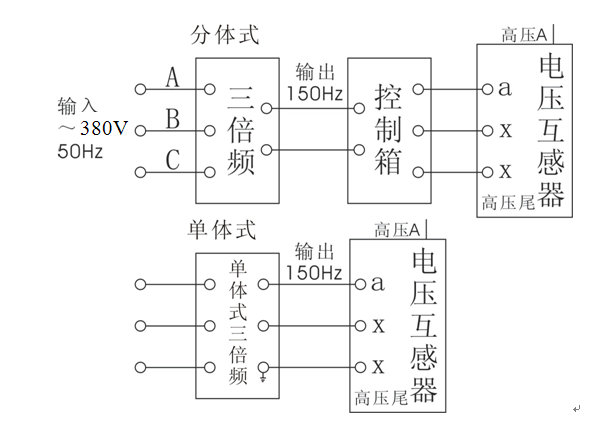 图1五、操作说明   1.SBF系列感应耐压试验装置分单体式和分体式两种，单体式将三倍频部分和操作部分（控制部分）整合在一起 ，如果要求感应耐压试验装置额定容量较大则设计为分体式结构。2.将试验所需的SBF感应耐压试验装置（三倍频）、互感器按示意图所示的方法连接好；仔细检查，确保输入、输出、仪表接地线准确无误后，方可通电进行操作。此时感应耐压试验装置的次级输出即为150Hz的电源。3.接通电源，合上空开，将调压器的手轮旋至零位处，零位开关合上，此时电源指示灯及零位指示灯亮。按下启动按钮，接触器吸合，同时工作指示灯亮，并发出声光报警。4.顺时针缓慢均匀旋转调压器的手轮，并密切注视仪表，当升到所需电压值时、应停止旋转，按下计时按钮，耐压时间到即发出声光报警，及时反向旋转手轮，直到调压器回到零位上。5.试验完毕后，按下停止按钮，接触器断电，工作指示灯灭，零位指示灯亮，此时调压器断电。6.本装置设有过流保护，出厂时按额定输出电源80%整定，于小负载时，应根据负载重新整定，当升压或耐压过程中出现过流或击穿现象时，接触器断电，切断主回路，起到保护作用。7.此套试验设备带有多抽头的电抗器，当感应耐压试验装置带JCCI类型高压串级式电压互感器负载时，其电流由感性为容性，功率因素很低，因此，可在被试验的高压互感器某一绕组上接入可调的电抗器进行电流补偿来提高整个试验回路的功率因素，如图1虚线框所示。六、使用条件海拔高度：        ≤1000m环境温度：        -10~+40℃相对湿度：        ≤95%周围无水蒸汽，腐蚀性气体及易爆炸性介质。七、试验原理图试验原理图图2售后服务和质量承诺书为了更好的服务用户，做好及时的使用指导和售后服务，武汉赫兹电力设备有限公司以“技术领先、质量可靠、轻便易用”为产品宗旨和“快速响应、达到满意、超过期望”为服务宗旨，保证用户在购买、使用、维护产品的每一个过程中都有非常完美的客户体验。一、产品质量承诺： 1、产品的制造和检测均符合国家标准及行业标准。 2、我公司所提供的产品在质保期内如果存在质量问题，我公司保证全力解决，达到用户满意。 二、产品的质保：自整机收到货后提供壹年免费维修，终身维护服务。在仪器的使用年限内，本公司将长期提供仪器的维护、使用培训、软件升级、配件供应等相关服务。三、售后服务能力：在设备的设计使用寿命期内，我公司承诺保证设备的正常使用。壹年内出现故障免费保修，超过壹年或因用户使用不当造成损坏，仍免费提供技术服务，如需更换零部件，仅收取材料成本费。仪器在质保期内如出现故障，请及时与本公司联系，我们将根据情况采取下列措施之一为您服务：□返厂维修 □上门维修 □更换新仪器 □提供应急备品四、服务管理制度及体系： 1、售前服务： 免费向用户提供技术资料，安排客户对我公司进行考察。2、售中服务： 为防止用户选型不当而造成不必要的损失，我公司为用户提供专业的技术选型和指导。在发货前公司会拍摄专业的产品操作视频进行指导，确保正确使用该产品，同时也可以通过电话、视频进行技术交流，让用户用得安心。3、售后服务： 我公司在2小时内响应维护服务，24小时技术支持，可以通过电话、视频进行指导，为更好的做产品售后服务工作，及时接收用户反馈的问题，公司设有专门的售后服务电话：027-83267669，有专业人员接听并及时做好反馈记录，并提供解决问题的办法。如有需要到现场指导的，公司会根据客户实际情况（本省之内）24小时内到达现场处理，外地（外省）48小时到达现场处理，安排相关专业人员到指定地点进行及时指导。除此之外，我公司将定期回访客户的使用情况，提供专业的技术支持，做好回访记录。4、售后服务申明：本公司所提供的技术支持服务均为免费服务。